附件1高精尖产业技能提升培训补贴申报系统使用说明书（企业用户）								目          录1.1 注册登录	11.1.1 进入系统	11.1.2 注册	11.1.3 登录	31.1.4 忘记密码	41.1.5 选择填报的类型	51.1.6 修改密码	51.1.7 退出登录	51.2 新建申报补贴	61.2.1 企业申报表	61.2.2 人员花名册	71.2.3 培训方案	71.2.4 其他申报材料	81.2.5 合规审验	91.3 查看申报补贴	91.3.1 筛选列表内容	101.3.2 列表内容	101.3.3 下载申请表	111.4 历史申报查询	121.5 企业信息维护	131.1注册登录进入系统访问网址http://kw.beijing.gov.cn，进入北京市科学技术委员会官网，在首页“资源·服务”板块，点击“北京市高精尖产业技能提示”跳转进入系统。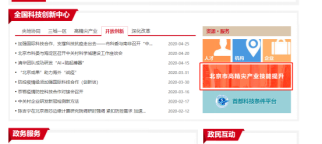 图1-0注册在第一次进入系统后，需要注册账号才能使用本系统。点击“立即注册”按钮进入注册流程。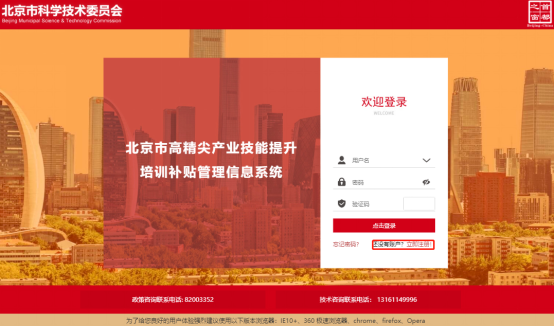 图1-1点击“立即注册”后，弹出如图1-2的免责页面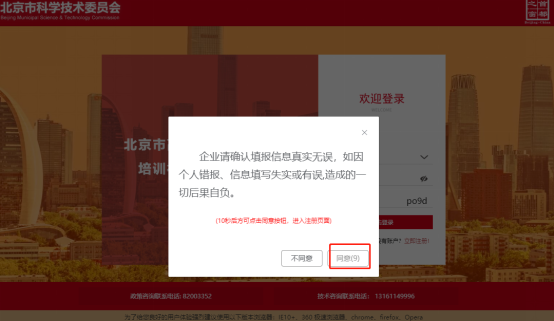 图1-2点击“同意”之后进入注册表单填写页面。在表单填写页中，需要输入用户的注册信息和注册企业的基本信息，信息如图1-3所示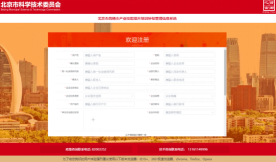 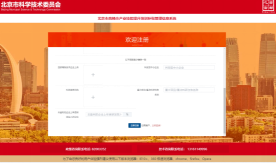 图1-3“用户注册信息”均为必填项，用户名为登录系统所输入的名称，密码为登录密码。“填写符合上述要求的信息后，点击“注册”按钮完成注册。注册完成后，等待审核通过，即可登录系统。注：单位合法登记证明只可以上传一张图片。国家高新技术企业上传、科技型中小企业、科技服务机构、重大项目/重点科研任务名称至少提供期中一项。登录在注册完成之后，可以利用注册时填写的用户名和密码登录系统。在系统登录页面，输入注册时的用户名和与之匹配的密码，输入验证码（点击验证码可以更换新验证码），点击登录即可进入系统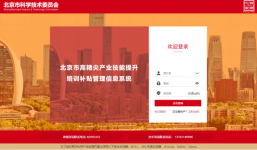 图1-4忘记密码如果忘记登录密码，企业端不支持重置密码操作，需用户自行线下联系管理员，由相应的管理员进行重置密码操作。如图1-5。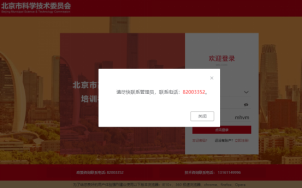 图1-5选择填报的类型点击培训补贴，进入培训补贴申请如图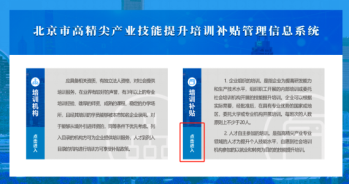 图 1-6修改密码用户在登录成功之后可以在图1-7处修改密码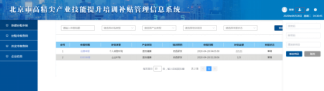 图1-7点击修改密码之后弹出修改栏目，输入原始密码和修改后的密码之后即可修改完成。退出登录成功登录后，用户可以随时退出系统。点击如图1-8位置，即可退出系统。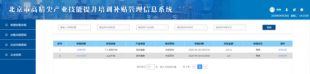 图1-8新建申报补贴新建申报补贴流程分为4步，分别为：填写企业申报表、导入人员名册、填写培训方案、上传其他申报材料。当企业申报表、导入人员名册、填写培训方案填写完成后，区科委即可查看到该申报内容。企业申报表填写（选择）图1-9中的信息，完成企业申报表的填写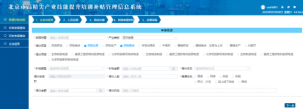 图1-9企业申报表中的所有信息均为必填（选）项，均需要用户填写，如有信息遗漏则无法点击“下一步”。所有信息填写完成后，点击“下一步”进入“人员名册”流程。人员花名册用户填写完成企业申报表后，进入人员名册上传页面，需要用户导入需要培训的人的列表。要求操作者将人员名册模板Excel下载到本地，本地填写完成再上传至系统中。上传后系统自动解析上传内容并对内容进行校验。如图1-10：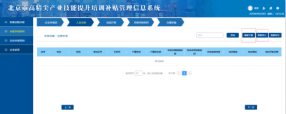 图1-10培训方案人员名册上传完成并且数据通过校验后，点击“下一步”进入培训方案填写页面，填写内容如图1-11所示，其中所有项均为必填（选）。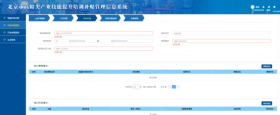 图1-11“培训课程情况”和“培训师资情况”以列表的形式填写，如需添加多个课程（师资情况），点击相应列表中“课程添加”，“师资添加”按钮即可。如图1-12,1-13如页面中有任何项没有填写（选择）则无法点击“下一步”按钮。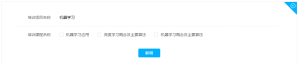 图1-12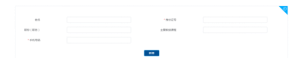 图1-13注：以上1、2、3项材料必须要在当期培训开班前填写完成。其他申报材料“培训方案”信息填写完成并且通过校验后，点击“下一步”进入“其他申报材料”页面，如图1-14所示：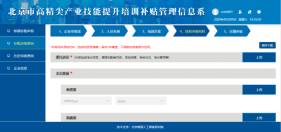 图1-14需要上传的文件如图所示，点击上传按钮即可将本地文件上传至系统，文件上传后，会将文件名显示在页面上，点击文件名右侧的“X”按钮可以删除已经上传的文件。文件“绩效说明”和“材料真实性证书”可以在页面下载模板，本地填写完成后进行上传。支持jpg,png,pdf,zip,rar格式文件，单个文件的大小应低于50Mjpg,png,pdf文件支持在线预览，zip,rar格式文件下载查看。“其他文件”为选填项，剩余文件均为必须上传合规审验“其他申报材料”上传完成并且验证无误后，点击“下一步”按钮，跳转至合规审验页面，如图1-15，需要确认所有功能项合规审验通过，才可以点击提交完成申报。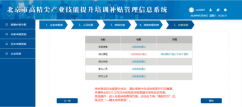 图1-15查看申报补贴企业用户可以以列表的形式查看所有申报项目（包括处于草稿状态的申报），并可以查看申报的详情，如图1-16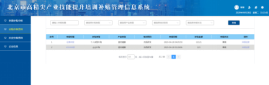 图1-16筛选列表内容企业用户可以通过补贴类型、申报标题、产业类别、培训项目、申报状态5个维度的筛选控制列表中显示的数据，选择筛选条件后点击“查询”按钮，即可将筛选后的数据显示在下方列表中。列表内容列表中显示申报的粗略信息，数据分为两种状态：草稿状态（未提交申报）、已提交申报状态。 列表中的申报处于草稿状态：点击列表中的申报标题可以编辑草稿，重新进行填报，如图1-17所示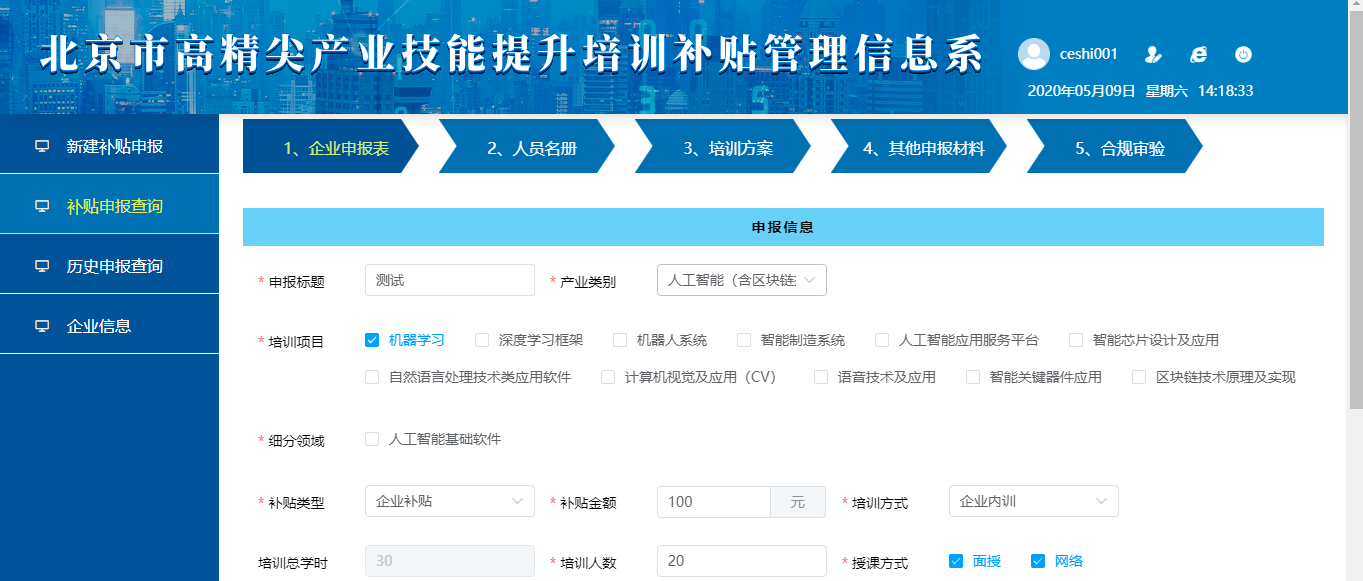 图1-17列表中的申报已提交：点击标题可以查看已经申报的申报详情，申报详情包括：填写的申报信息，上传的人员名册，填写的培训方案，申报上传的材料等所有信息。也可以在列表的“操作”-“申报进度”处查看当前申报的审批进度，如图所示1-18所示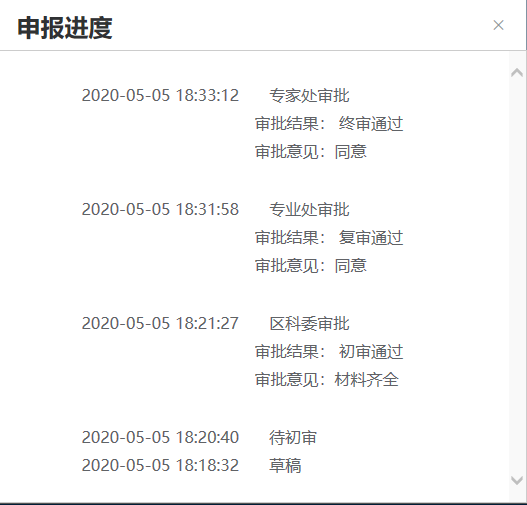 图1-18下载申请表待申报项目全部提交完毕后，可点击“填报完毕”按钮，完成本次填报。点击填报完毕后，将无法再新建补贴申报；同时“填报完毕”按钮变为“一键生成申报表”按钮，申报企业需点击“一键生成申报表”按钮下载申报表，打印盖章，在2个工作日内将纸质申报表提交至所在区科委。如图1-19,1-20所示。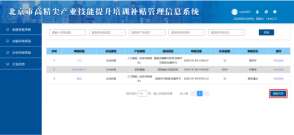 图1-19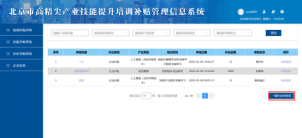 图1-20历史申报查询历史申报查询功能支持用户查看往期时段的申报详情，功能同补贴申报查询，不同点如下：历史申报查询功能中，可以对申报时段进行筛选；如果申报没有提交（处在草稿状态），则无法对当前草稿再进行操作；列表中不显示申报时间，显示所属申报时段；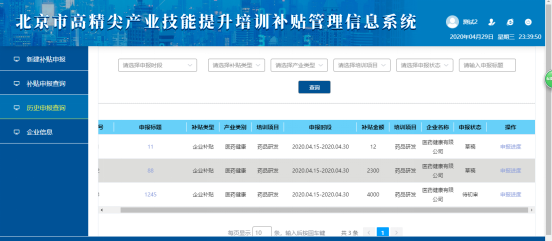 图1-21企业信息维护用户可以通过此功能更新自己注册时的信息，其中不可更改项为：企业名称，统一社会信用代码，企业所在区，法定代表人，企业类型。点击保存即可将最新的信息保存到系统中。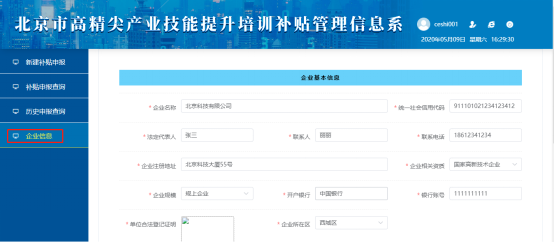 图1-22